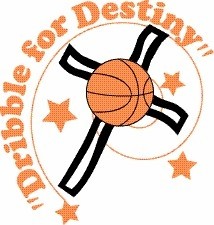 “ATHLETES ALTERING DESTINIES”YES, COUNT ON OUR SUPPORT!		Company Name________________________________________________________________		Contact_______________________________________________________________________		Email Address_________________________________________________________________		Mailing Address _______________________________________________________________		Phone________________________________________________________________________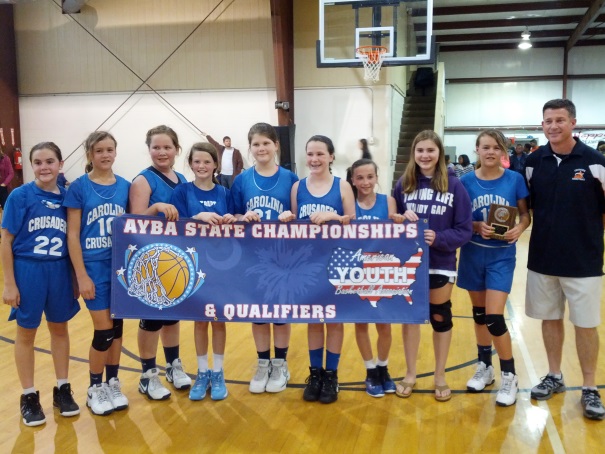 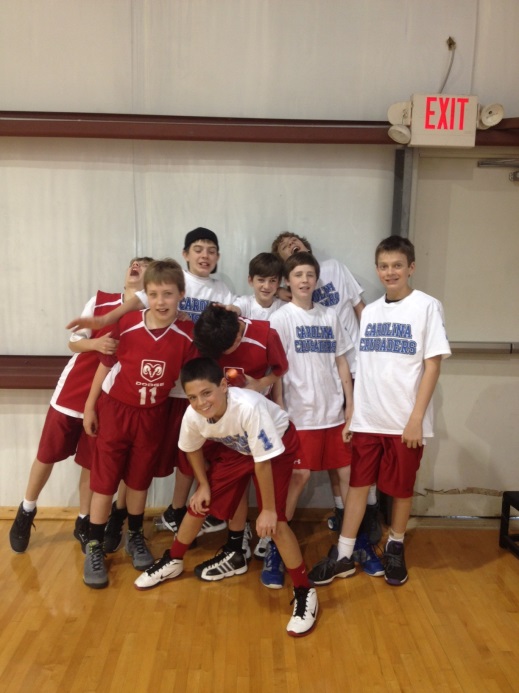 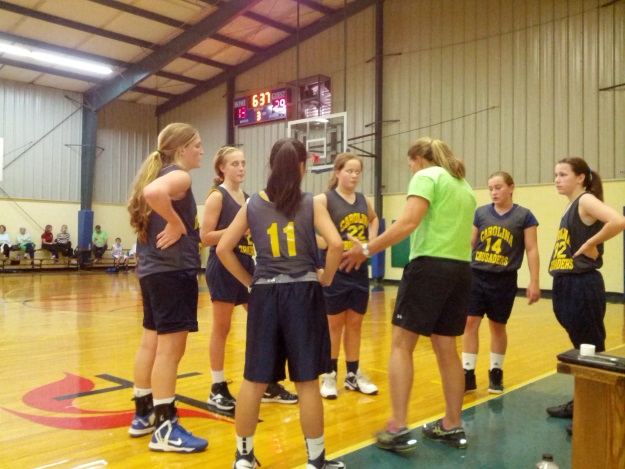 